	ё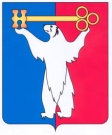 АДМИНИСТРАЦИЯ ГОРОДА НОРИЛЬСКАКРАСНОЯРСКОГО КРАЯРАСПОРЯЖЕНИЕ20.02.2021                                            г. Норильск   	                 № 763На основании заявления АО «Таймырская топливная компания» (ИНН 2460047153), в соответствии с Федеральным законом от 06.10.2003 №131-ФЗ «Об общих принципах организации местного самоуправления в Российской Федерации», Федеральным законом от 23.11.1995 №174-ФЗ «Об экологической экспертизе», Порядком организации на территории муниципального образования город Норильск общественных обсуждений о намечаемой хозяйственной и иной деятельности, которая подлежит экологической экспертизе, утвержденным постановлением Администрации города Норильска от 03.08.2010 № 288,1. Организовать общественные обсуждения по объекту экологической экспертизы: материалы проектной документации «Реконструкция Кайерканской нефтебазы» /шифр 11-20/ПР/, включая материалы по оценке воздействия на окружающую среду (заказчик (инициатор) проекта - АО «Таймырская топливная компания», генеральный проектировщик – ООО «Самаранефтегазпроект»), в форме общественных слушаний.2. Провести 31.03.2021 в 17-30 в конференц-зале Управления городского хозяйства Администрации города Норильска, расположенном по адресу:                         г. Норильск, ул. Севастопольская, д. 7, общественные слушания (с использованием средств дистанционного взаимодействия) по материалам проектной документации «Реконструкция Кайерканской нефтебазы» /шифр 11-20/ПР/, включая техническое задание на проведение оценки воздействия на окружающую среду и предварительные материалы оценки воздействия на окружающую среду.3. Провести 03.06.2021 в 17-30 в конференц-зале Управления городского хозяйства Администрации города Норильска, расположенном по адресу: г. Норильск, ул. Севастопольская, д. 7, общественные слушания (с использованием средств дистанционного взаимодействия) по материалам оценки воздействия на окружающую среду по проектной документации «Реконструкция Кайерканской нефтебазы» /шифр 11-20/ПР/.4. Поручить организацию проведения общественных слушаний Управлению городского хозяйства Администрации города Норильска.5. Назначить председательствующим на общественных слушаниях начальника Управления городского хозяйства Администрации города Норильска.6. Назначить уполномоченным на осуществление регистрации участников общественных слушаний начальника отдела экологии Управления городского хозяйства Администрации города Норильска.7.  Разъяснить заинтересованным лицам и организациям:7.1. Материалы проектной документации «Реконструкция Кайерканской нефтебазы» /шифр 11-20/ПР/, включая техническое задание на проведение оценки воздействия на окружающую среду и предварительные материалы оценки воздействия на окружающую среду, доступны для ознакомления в общественной приемной по адресу: Красноярский край, г. Норильск, ул. Богдана Хмельницкого, дом 15, пом. 97 в период с 24.02.2021 по 29.03.2021. 7.2. Материалы оценки воздействия на окружающую среду по проектной документации «Реконструкция Кайерканской нефтебазы» /шифр 10-20/ПР/ доступны для ознакомления в общественной приемной по адресу: Красноярский край, г. Норильск, ул. Богдана Хмельницкого, дом 15, пом. 97 в период с 25.04.2021 по 26.05.2021. 7.3. Письменные замечания и предложения от граждан и организаций принимаются заказчиком АО «Таймырская топливная компания» по адресу: Красноярский край, г. Норильск, ул. Богдана Хмельницкого, дом 15, пом. 97.8. Опубликовать настоящее распоряжение в газете «Заполярная правда» и разместить его на официальном сайте муниципального образования город Норильск в срок до 24.02.2021.И.о. Главы города Норильска                                                                  М.Ф. ШевченкоОб организации общественных обсужденийОб организации общественных обсуждений